Improving School Forest Outdoor ClassroomsName of the School Forest:Name and Title:Address: City, State, Zip:School:Phone:Email:Are you the main contact for the project?  	Yes		NoIf no, please provide the main contact’s information below. Name:Phone:Email:Please provide a brief description of the project (# of acres involved, length of trail, # benches, other?).Do you have a current stewardship/management plan?		Yes 	No	Date of plan:Have you consulted with your DNR forester about this project? 	 Yes 	NoPlease explain why the school needs help with this project by addressing one or more of the following: 1) high skill level; 2) economic need; 3) large area of land. Please include as much detail as possible.Please explain how this project will help your School Forest improve in regards to one or more of the following: 1) safety; 2) accessibility; 3) ecosystem health. Please include as much detail as possible.Will students be able to be involved in the project as a service-learning experience? What type of involvement?  Estimate grade levels, number of students, etc.  This will be confirmed prior to the project start.Will staff, committee members, or volunteers be able to participate in a land-management training?  Please estimate who and how many might participate (e.g. 3 staff members, 20 volunteers, etc.).  This will be confirmed prior to the project start.If this project requires CCM to build a site feature such as a dock, boardwalk, bridge, or outdoor classroom, your school must supply the needed materials (wood, posts, etc.).  Do you already have available funds or materials?  If not, how will you get them?Do you have a timeframe you’re thinking about?  Check all that apply. Any time the project can be scheduled Spring 2018Summer 2018 (student service-learning and staff training can be done during the school year)Fall 2018List dates or a timeframe between now and fall 2018 that won’t work to have CCM do this project.Thank you for your application!  Please feel free to contact Barb Spears with any questions you have regarding potential projects or the application process.  Our goal is help you identify and implement a successful School Forest project! Barb Spears, School Forest SpecialistMN DNR500 Lafayette Road St. Paul, MN 55155barb.spears@state.mn.us651-259-5292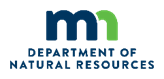 Application Form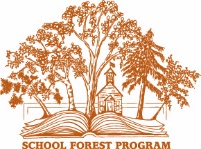 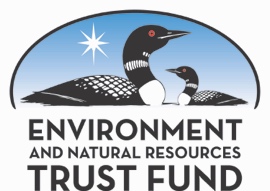 Minnesota School Forest Program. Funding for this project was provided by the Minnesota Environment and Natural Resources Trust Fund. DNR is an Equal Opportunity Employer.